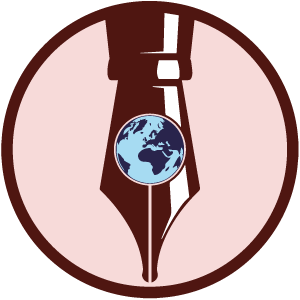 #PATTOCONLATERRAIo sottoscritta Paola Serra, nata a Genova nel ‘61Dopo aver valutato il valore e la necessità per il futuro del pianeta Terra e dell’Umanità di assumere comportamenti responsabili, ho deciso con la seguente modalità e tempistica quanto di seguito indicato:Mi voglio impegnare a rispettare maggiormente l’ambiente, cercando di fare meno spazzatura, usare meno plastica, smaltendo l’umido creando compost per il giardino, e coltivare un piccolo orto.Il presente Patto avrà una durata di 3 mesi, rinnovabile. Al termine del periodo indicato, il sottoscritto verificherà la congruenza del Patto e stabilirà eventuali modifiche e la nuova tempistica. 									In fede									Paola Serra(da spedire a : pattoconlaterra@gmail.com)